ПРОГРАМАза работа на Комисијата за еднакви можностина жените и мажите за 2018 годинаКомисијата за еднакви можности на жените и мажите, функционира  како постојано работно тело на Советот на Општина Берово (во понатомошниот текст КEM).Комисијата за еднакви можности на жените и мажите е формирана со цел да го промовира родовиот концепт на локално ниво и да го имплементира Законот за еднакви можности на жените и мажите.Област на делување                           Човекови права и родова еднаквостПолитикаРодово базирано насилствоЕкономијаПартиципација во креирање и имплементација на локални и јавни политикиЕдукација на населението за родовата еднаквост и еднаквите можности на мажите и женитеИнституционален развој и организациско јакнење на Комисијата за еднакви можности во општините БеровоСтратешки цели Да се зголеми бројот на жени на одговорни функции /сектори и одделенија/ во општинската администрација така и во, комисиите, правните и надзорните органи во локалните институции, за 10% до крајот на 2022 во однос состојбите во 2018 година;Да се зголеми довербата на граѓаните во институциите во однос на првенцијата и заштитата од родово базирано насилство до крајот на 2022 година;Економско јакнење на жените од општина Берово со намалување на стапката на невработеност кај жените за 10% до крајот на 2021 година преку поголемо искористување на правата и можностите што ги нудат надлежните институции (АППРМ);Активирање на најмалку 2/3 од локалните административни единици (месни и урбани заедници) во Берово до крајот на 2022, заради создавање на услови за учество на жените од маргинализираните групи и руралните средини во процеси за креирање и  имплементирање на локални јавни политики;Родова сензибилизација на најмалку 2/3 од наставниот кадар од општинските основни и средни училишта во општината Берово заради личен пример и индиректна едукација на учениците во однос на родовата еднаквост и еднаквите можности во периодот 2020 – 2022г;Родова сензибилизација на сопственици и менаџери на мали и средни претпријатија во Општина Берово за подигнување на свеста кај вработените за родоварта еднаквост;Подготовка на стратешки и опертивни програми, правила и процедури како основа за работа на КЕМ во општината Берово.Оперативни Цели        Зголемен број за 10% на жени советнички, членки на комисии, управни и надзорни органи во локални институции до крајот на 2022 година преку имплементација на едукативни работилници за родово сензибилизирање на раководните структури на политичките партии;Најмалку 10% од вработените кадри во локалните институции да бидат едуцирани за навремено препознавање и соодветна реакција на формите на родово базирано насилство во општината Берово на годишно ниво, до крајот на 2022;Вклучени најмалку 100 жени на годишно ниво во едукативни настани и активности /трибини, едукативни работилници/ за запознавање со заштитните механизми што ги нуди домашното законодавство за превенција и заштита од родово базирано насилство;Вклучување и информирање за можностите на најмалку 50% од бројот на невработени жени од општинина Берово во програмите и мерките на АВРМ до крајот на 2021 година;Поттикнивање на активните урбани заедици во општината Берово во создавање услови за едукација на 20% од жените од маргинализирани групи за нивно активно вклучување во процесите на креирање и имплементиање на локални јавни политики, во периодот март - јуни секоја година, до крајот на 2022;Поттикнување на активните месни заедници во општината Берово во зимскиот период од 2020 до 2022 година во создавање на услови за едукација на најмалку 40% од жените во руралните средини во активно вклучување во процесите на креирање и имплементирање на лпкални јавни политики;Да се креира програма за родова сензибилизација преку едукација на наставниот кадар од општинските основни и средни училишта во општината Берово до крајот на 2020 година;Да се организираат најмалку 2 едукативни настана за родова еднаквост за најмалку 50 лица од ООУ и ОСУ на годишно ниво во 2020  година;Да се креира програма за родова сензибилизација преку едукација на дел од сопствениците и оперативните менаџери од приватните мали и средни претпријатија од Делчево, Берово и Пехчево до крајот на 2020;Да се организираат најмалку 2 едукативни настана за родова еднакввост за менаџери и сопственици на мали и средни претријатија во 2020;Изработен деловник за работа на КЕМ од општина Берово; Изработена годишна програма на КЕМ за 2020 година врз основа на постоечките документи за општина Берово;Иницијатива за усвојување на годишните оперативни програми на КЕМ за општина   Берово до Советот на општините најдоцна до јануари 2020 г.;Иницијатива за усвојување на Деловникот за работа на КЕМ на општина Берово и вметнување на Деловникот за работа на КЕМ во Статутот на општината најдоцна до Мај 2020 г.;Проекти1.  Човекови права и родова еднаквост1.1. Изработен Програма за спроведување на едукативни работилници;1.2. Организирана и спроведена  работилница во првата половина на 2020г.  1.3. Организирана и спроведена  годишна презнтација за промоција на состојби /податоци и информации/ поврзани со родовата еднаквост и бројот на жени  вклучени во советите и комисиите на општините, во управните одбори и извршните раководни позиции на локалните институци;2.1. Спроведување на истражување утврдување на компетентноста  за препознавање на родово базирано насилство на кадрите од надлежните институции во Берово;2.2. Подготовка на Програма за спроведување на едукација за кадрите од надлежните институции ;2.3. Спроведување на едукација /трибини, работилници/;Избор место на одржување, Техничка помош, Избор на едукатор.Потребни средства Спроведување на истражување за жртви од родово базирано насилство преку прибирање на податоци од Центар за социјална работа, образовните институции, НВО-и и други надлежни институци;2.5. Изработка на Програма за едукација ( ЦСР, образовни институции- стручни служби, здравствени домови);2.6. Организирање на едукативен настан со маргинализирани групи , жени од рурални средини, ученици, образовни институции /трибини, едукативни работилници /;3.1. Два информативно-едукативни настани3.2. Подготовка и промоција на годишен извештај за вклученост на жените во регионот;Подготовка и промоција на годишен извештај за вклученост на жените во регионот.Потребни средства за организирање на едукативни настани и работилници, брошури и материјали: 18 000 денари.2. Едукација на населението за родовата еднаквост и еднаквите можности на мажите и жените2.1. Подготовка на Програма за едукација;2.2.Организирање на еден едукативен настан во основните и средните училишта секој град, на годишно ниво во предметниот период;2.3. Организирање на еден едукативен настан за  менаџери од мали и средни претпријатија за подигнување на свеста кај вработените за родовата еднаквост;Потребни средства за организирање на едукативни настани и работилници, брошури и материјали: 10 000 денари.3. Институционален развој и организациско јакнење на Комисијата за еднакви можности во општините Берово    3.1. Ананлиза на постоечките документи и законска регулативаРаботилница за изготвување на нацрт - Деловник за работа на КЕМ на општина БеровоТехничка помош од општинската администрација за финализирање на нацрт - Деловникот за работа на КЕМ од Општина БеровоРаботилница за израбитка на нацрт годишна оперативна програма на КЕМ за општините БеровоТехничка помош од општинската администрација за финализирање на годишната оперативна програма на КЕМ за општина Берово Креирање на пропратен документ за иницијатива до советниците на општина Берово за усвојување на годишната оперативна програма на КЕМЛобирање кај претседателот на Советот за ставање на точка на дневен редЛобирање кај советниците за усвојување на годишната оперативна програми.Работилница за израбитка на нацрт годишна оперативна програма на КЕМ за општините БеровоТехничка помош од општинската администрација за финализирање на годишната оперативна програма на КЕМ за општина БеровоКреирање на пропратен документ за иницијатива до советниците на општина Берово за усвојување на годишната оперативна програма на КЕМЛобирање кај претседателот на Советот за ставање на точка на дневен редЛобирање кај советниците за усвојување на годишната оперативна програми.Работилница за израбитка на нацрт годишна оперативна програма на КЕМ за општините БеровоТехничка помош од општинската администрација за финализирање на годишната оперативна програма на КЕМ за општина БеровоКреирање на пропратен документ за иницијатива до советниците на општина Берово за усвојување на годишната оперативна програма на КЕМЛобирање кај претседателот на Советот за ставање на точка на дневен редЛобирање кај советниците за усвојување на годишната оперативна програмаПотребни средства за материјали, брошури и програми и документи: 2 000 денари.    Форми и облици за реализација на активностите•  Работилници•  Лобирање и креативни притисоци•  Организирање дебати за определени прашања•  Организирање обуки по определени прашања•  Формирање на коалиции на НВО за организирано дејствување•  Информирање на граѓаните•  Медиумска афирмација Вкупно потребни средства од Буџетот на Општина Берово за работата на КЕМ Берово за 2020 година:  30 000 денари. 		              КЕМ – Берово                                                                    Претседател                                                                       Емилија Пачемска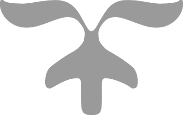 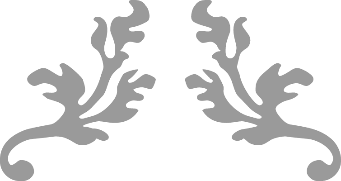 